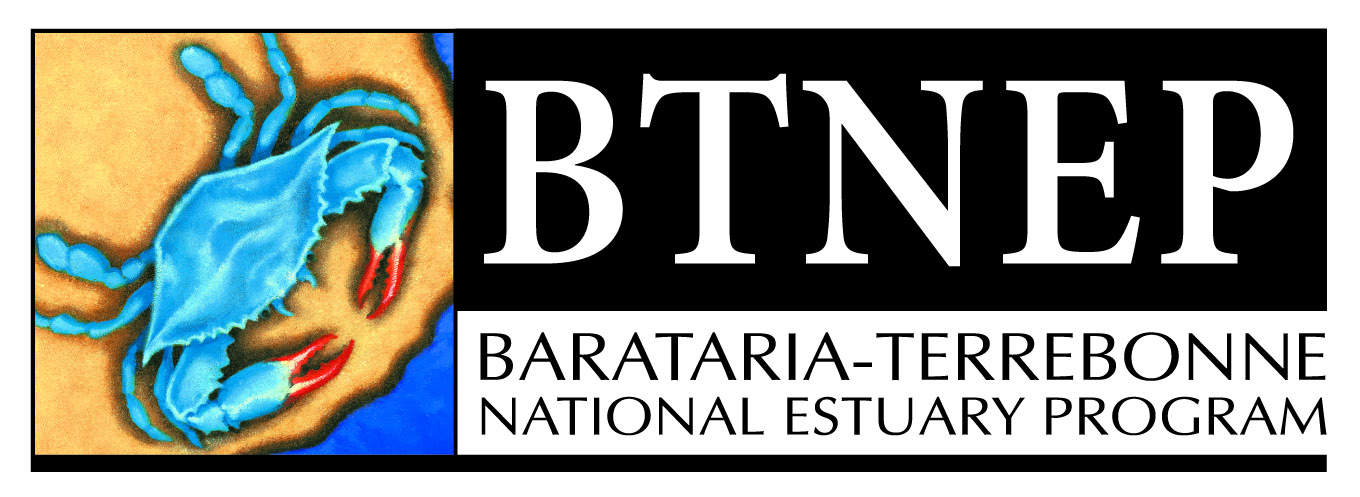 Barataria-Terrebonne National Estuary ProgramManagement Conference Agenda - Meeting #769:30 a.m. – Thursday, July 28, 2016Nicholls State UniversityPlantation Suite, NSU Student UnionCALL TO ORDER - 9:30 A.M. – 9:40 A.M.Welcome  - Al Levron, BTNEP MC ChairmanRoll Call – Nicole Babin, BTNEP Office CoordinatorReading and Approval of Minutes – May 5, 2016 MeetingPROGRAM ACTIVITIES - 9:40 A.M. – 9:50 A.M.New LUMCON Director, Dr. Craig McClainPresentations/Exhibits/Field Trips/ Volunteer Events – April 11, 2016 thru July 10, 2016 Natalie, Delaina, Richard, Emily attended Grand Isle Migratory Bird Festival to promote BTNEP. Natalie conducted the Prothonotary Warbler Monitoring, Point Counts and Banding in St. James and Belleview near Morgan City.Alma attended the Black Bear FestivalAndrew and Delaina presented at the Louisiana Master Naturalists Greater New Orleans workshopsAlma presented at the Terrebonne Aquatic Clinic, a wetlands training for Terrebonne Parish 5th grade students. Delaina conducted several Red Knot surveysBTNEP staff attended BTNEP field session to Port Fourchon and Grand IsleDelaina, Natalie, Richard conducted Piping Plover surveysMatt and Seth hosted the Ridge Planting with Kirk Kilgen and Les Reflections du BayouAndrew presented to the Thibodaux RotaryAlma and Seth hosted the Bayou Lafourche Cleanup EventAlma presented to FLAG – Future Leaders of America’s Gulf with regards to Marine Debris Prevention ProgramSeth and Matt helped to host a Grand Isle planting with The Nature ConservancyMatt hosted Bayou Grace Homeschoolers Farm DayAlma gave a Recycling Presentation at Little SchoolSusan and Alma attended the South Louisiana Wetlands Discovery Center Rougarou Ball in support of wetlands education for middle and high school studentsDelaina conducted several Breeding Bird surveys Alma had an exhibit at the Zephyr's Baseball Game for “Wetlands Conservation and Education School Day.”Alma presented at Leadership Terrebonne - Mandalay TrailDelaina and Richard attended the Cypremort State Park Marsh Island - Bayou Platte DedicationAlma presented at Maria-Immacolata SchoolMichael and Andrew presented at Louisiana Master Naturalists of Grater New Orleans Coastal WorkshopDeliana attended the Louisiana Department of Wildlife and Fishers Research SymposiumAndrew working with Murt Conover, LUMCON, hosted and presented at the “From H2O Teacher” WorkshopSeth and Matt participated and helped to host three of the Jean Lafitte Summer Camp Planting at Grand Isle State ParkMatt help to teach the Wetlands Camp @ ConocoPhillipsSusan joined Richard on the bird the Grand Isle Energy 21 field surveySeth, Matt and Kristy attended the Bayou Community Foundation Grants CeremonyAlma hosted the WETMAPP teacher training workshop in Baton RougeSeth hosted the Seattle Academy Volunteer Group Susan attended the Tierra Resources and Blue Carbon Field SessionRichard and Curtis conducted several breading bird surveys at the Energy 21 fields on Grand Isle Media Interviews (As of July 8, 2016)Daily Comet (Thibodaux, LA)“Kayakers head down Bayou Lafourche,”  - April 4, 2016“Volunteers needed for Lake Fields cleanup day,”  - April 7, 2016“Eight tons of trash collected from Lake Fields,”  - April 15, 2016“Bayou Cleanup,” (front page picture only) – April 22, 2016“Congress Oks estuaries bill,” -  May 3, 2016“Invasion of Asian carp baffles officials,”  - May 10, 2016“Wetlands camp planned in June,”  - May 11, 2016“Partnership to help restore coastal area,” – May 14, 2016“Bill preserves local group’s federal money,”  - May 19, 2016“Obama signs estuary bill,” – May 24, 2016“Cooking show to air again,” -  June 4, 2016“Nonprofit formed to promote local waterway,” -  June 14, 2016“Grand Isle collection teaches kids about recycling,” -  June 17, 2016“Cooking show featuring BTNEP to air again,”  - June 19, 2016“Over $190,000 awarded to local nonprofits,”  - June 25, 2016The Courier (Houma, LA)“Kayakers head down Bayou Lafourche,”  - April 4, 2016“Volunteers needed for Lake Fields cleanup day,”  - April 7, 2016“Eight tons of trash collected from Lake Fields,”  - April 15, 2016“Federal bill supporting estuaries passes Congress,”  - May 3, 2016“Invasion of Asian carp continues to baffle officials,”  - May 10, 2016“Wetlands camp planned in June,”  - May 11, 2016“Partnership to help restore coastal areas,”  - May 14, 2016“Bill preserves local group’s federal money,”  May 19, 2016“Cheers and Jeers; Cheers – A worthy cause,” May 21, 2016“President Obama signs estuary bill,” – May 24, 2016“Nonprofit formed to promote local waterway,” -  June 14, 2016“Grand Isle collection teaches kids about recycling,” -  June 16, 2016“Sport court with a purpose proposed for Peltier Park,”  - June 17, 2016“Cooking show featuring BTNEP to air again,”  - June 19, 2016“Over $190,000 awarded to local nonprofits,”  - June 25, 2016 “Thibodaux’s Peltier Park to get petanque, horseshoe areas,”  - July 5, 2016Chamber Focus; Houma-Terrebonne Chamber of Commerce (Houma, LA)“Shell sponsors BTNEP in join restoration endeavor,”  - May 22, 2016“BTNEP Conducting Prothonotary Warbler Conservation and Monitoring Project,”  - June 26, 2016The Times (Houma, LA)“You need to know… BTNEP on TV episode,”  - June 22, 2016The Plaquemines Gazette (Belle Chase, LA)“LDWF hosts coastal awareness workshop for teachers July 10-15,” – June 14, 2016The Daily Iberian (New Iberia, LA)“Carp invasion baffles officials”- June 5, 2016The News-Star (Monroe, LA)“Pesky, invasive Asian carp now appearing in Louisiana waterways,”  - May 30, 2016The Lafourche Gazette (Larose, LA)“Lake Fields nicer after successful cleanup,”  - April 24, 2016“Shell sponsors BTNEP in joint restoration endeavor,”  - May 17, 2016The Advocate (Baton Rouge, LA)“Fish out of water; Carp invasion continues to baffle state officials,”  - May 9, 2016“Wetlands Art Tour spotlights beauty of disappearing coastal marshes,”  - May 10, 2016Thibodaux Chamber Insight (Thibodaux, LA)“Grand Isle Migratory Bird Celebration to Celebrate 18th Year,”  - March 24, 2016“Registration Open for BTNEP’s 15th Annual Paddle Bayou Lafourche,”  - March 24, 2016“Volunteers help protect and preserve our estuary,”  - April 28, 2016“Lake Fields debris cleanup successful,”  - April 28, 2016The Daily Advertiser (Lafayette, LA)“Teens promote environment as Wetland Warriors,”  - April 11, 2016The Assumption Pioneer (Napoleonville, LA)“Fifteenth Annual ‘Paddle Bayou Lafourche’ Event Held,”  - April 7, 2016Opelousas Daily World (Opelousas, LA)“Houma teens promote environment,”  - April 11, 2016Other Interviews:John Snell, Fox 8 WVUE – Nutria, what they are doing to the coast, their population, why important to protect the coast from the nutrias – Michael MassimiBTNEP Meeting ReportBTNEP staff attended meeting to discuss 2017 work plan  Susan and Dean called in for ANEP 990 ReviewMatt attended the Plant ID Course for professional development and training purposesDelaina, Emily, and Natalie attended R Workshop for professional developmentKristy attended a Social Media training with LanTEc for professional developmentSusan attended the Bayou Country Children’s Museum (BCCM) Board MeetingSusan hosted CCMP revision meeting NOAA with Mel Landry who is co-chair for the Coordinated Planning and Implementation action items. Alma attended several meetings of the Bayou Lafourche Freshwater District Alma attended the Lafourche Parish Coastal Zone Management MeetingAndrew and Matt attended several meetings to discuss and plan for the Stormwater and Petanque Project (Petanque Terrain Construction) with the City of ThibodauxBTNEP staff attended BTNEP CCMP planning meeting for Co-ChairsBTNEP staff attended LUMCON Invitation to visit Monday, April 25th to meet two candidates for LUMCON Executive Director positionSusan and Nicole attended BTEF White Boot Gala Planning MeetingSusan attended a meeting with Stan at NSU to discuss floors in BTNEP officeSusan attended a meeting with Taylor Marshall - Restore the EarthDean and Susan attended meeting with BTEF President to discuss upcoming opportunities.Work continues with CCMP Revision Committees.Susan and Dean scheduled meeting with Keri Turner, CCMP writer to discuss updated guidance on CCMP revision. Kristy and Seth hosted the CCMP revision meeting Matt hosted Wetland Warrior's MeetingSusan and Dean coordinated NEP/RAE Outreach and planning meetings in New Orleans with visits to the Jean Lafitte National Historical Park and Preserve of the National Park Service in New Orleans and the Audubon Aquarium. Susan attended meeting with Nolan Falgout, BTEF TreasurerSusan attended CWPPRA Task Force MeetingKristy attended a meeting with Jennifer Grigsby of Rain Carbon Inc.  Susan attended a meeting with Don Davis and Shana Walton CCMP revisions related to the Cultural Resources of BTESSusan attended the Ridge and Marsh Restoration Planning MeetingSeth attended a meeting with Jennifer “Murt” Conover, Education Coordinator at LUMCONAlma attended the State of the Coast Conference, New Orleans Susan and Dean attended the Wisner Foundation – Ridge Restoration DiscussionDelaina attended meeting with Bret Collier to discuss statistical analysis (old breeding bird data)Susan and Dean participated in ANEP Directors callsSusan attended BTEF Board meeting Richard, Michael, and Earl hosted and attended a CCMP Committee #4 meeting in Baton RougeSusan attended NOAA Restore Act Science Program WebinarAndrew and Michael worked with the Louisiana Master Naturalist to discuss upcoming curriculum with regards to topics of importance related to the NEP.  Andrew and Michael are lead instructors in the Master Naturalist Program.  Alma attended the Gulf of Mexico Alliance Meeting in Baton RougeAlma attended the Lafourche Parish Council Meeting to discuss future Bayou Lafourche Cleanup effortsKristy attended a meeting with Jackie McCreary of Mosaic to discuss possible funding opportunitiesAndrew and Michael participated in the CPRA Framework Development Team Meeting #7Alma attended the GoToWebinar - Recycling & Waste Reduction in Campus HousingProject StatusRequest for Contract – 2016 Jean Lafitte National Historical Park and Preserve Wetlands Camps – EPA Tracking 2016-20 – Alma RobichauxRequest for Contract – 2014-26 “Barataria-Terrebonne Paddle Brochure” Richard Kay for professional servicesRequest for Payment – (2016-14) “Establishment of a Passive Network of Telemetry Towers in Lower Barataria-Terrebonne National Estuary” for Curtis Walker professional services. Andrew is working with the City of Thibodaux and LUMCON on (2012-36) Recreational Surface and Rainwater Retention/Infiltration Basin in order to get MOU preparedMichael and Megan are working on (2012-30) BTNEP Resident’s Guide to Managing Invasive Species.Michael will be working on a contract BTNEP Citizen Monitoring of Invasive Species at the Barataria Preserve (2016-24)Richard will be working on Establishment of a Network of Passive VHF Radio Towers (2016-14)Request for Contract – “Recreational Surface and Rainwater Retention/Infiltration Basin” 2012-36 - AndrewRequest for Contract – “Layout and Content of the 2017 Tidal Graph Calendar” – 2014-28 - AndrewRequest for Contract - “BTNEP Citizen Invasive Species Monitoring” – 2016-24 - MichaelRequest for Payment– Establishment of a Network of Passive VHF Radio Telemetry Towers throughout Coastal Louisiana and Targeted Inland Sites - 36% of project complete - 2016-14 – RichardRequest for Payment – “Layout and Design of the Shorebird of Shorebird” – 2012-11 – RichardFinal signed contract - “2016 Jean Lafitte National Historical Park and Preserve Wetlands Camps’ BTNEP 16-20 - AlmaFinal signed contract - “2016 WETSHOP: Louisiana Wetland Teacher Workshop” BTNEP 2016-18 - AlmaRequest for Payment – “2016 Wetland Youth Summit” BTNEP 2016-19 – AlmaFinal signed contract – “Design and Layout of the 2017 Tidal Graph Calendar” BTNEP  –2014-28 AndrewFinal deliverables were sent to EPA for “2016 Louisiana Environmental Education Symposium” EPA 2016-21 – AlmaSCHEDULE NEXT BTNEP MANAGEMENT CONFERENCE MEETING DATE – 9:50 A.M. – 9:55 A.M.Save the Date – November 3, 2016 – Plantation Suite @ NSU Student UnionSave the Date – February 2, 2017 – Plantation Suite @ NSU Student UnionOTHER IMPORTANT UPCOMING BTNEP/BTEF DATES – Watershed Webs Teachers Workshop – July 26 to 29, 2016 – LUMCON -CocodrieBTNEP/BTEF White Boot Gala – September 13, 2016 – Sphar’s Des AllemendsNational Estuaries Week – September 17-24, 2016 Elder Hostel – LUMCON/BTNEP Partnership – October 10-14, 2016 – CocodrieDISCUSSION ITEMS – 10:00 A.M. – 12:00 NoonBTNEP Comprehensive Conservation Management Plan Update by Committee –CCMP Committee Co-chairs (30 minutes)CPRA 2017 Master Plan Update - Karim Belhadjali, Coastal Resources Scientist Manager or Michael Ellis, Executive Director, CPRA  (45 minutes)DHH Beach Monitoring and Flesh Eating Bacteria – Raychel Hebron, LDH Epidemiologist (20 minutes)Testing Cooking Oil on Apple Snail Egg Masses as a Potential Control Technique – Julie Whitbeck, NPS Ecologist, and Environmental Stewards, Jean Lafitte National Historical Park and Preserve  (15 minutes)Update on LSU’s Center for River Studies and Expanded Small Scale Physical Project – Thomas McLain, Project Engineer, CPRA (15 minutes)New BusinessFlower Garden Banks – Michael MassimiAdjourn Additional Topics:CCMP REVISION ACTIVITYCCMP Committee 2, Ecological Management – Restoration, hosted their first meeting.CCMP Committee 3, Ecological Management – Water Quality, conducted planning meetings.CCMP Committee 4, Living Resources, hosted their first meeting. CCMP Committee 5, Sustained Recognition and Citizen Involvement Citizens, has joined with CCMP Committee 8, Sustained Recognition and Citizen Involvement Public Relations.  The joint team hosted its first meetingCCMP Committee 6, Cultural Resources, has begun reviewing document and is planning for modifications/changes. Dr. Davis will be collating information. CCMP Committee 1, Coordinated Planning and Implementation hosted their first meeting.CCMP Committee 8, Sustained Recognition and Citizen Involvement, Formal and Informal Education, will meet Monday, July 18CCMP Committee 3, Water Quality, will be meeting Friday, July 22CCMP Committee 9, Economics, will schedule a meeting for August.